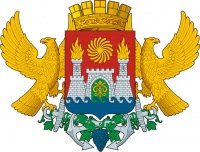 АДМИНИСТРАЦИЯ ГОРОДСКОГО ОКРУГА С ВНУТРИОРДСКИМ ДЕЛЕНИЕМ«ГОРОД МАХЧКАЛА» МУНИЦИПАЛЬНОЕ БЮДЖЕТНОЕ ОБЩЕОБРАЗОВАТЕЛЬНОЕ УЧРЕЖДЕНИЕ«НАЧАЛЬНАЯ ШКОЛА – ДЕТСКИЙ САД №66»________________________________________________________________________________                                        ПРИКАЗ № О введении традиции еженедельного поднятия флага и исполнения гимна в МБОУ «Начальная школа –детский сад №66»Во исполнение пункта 3 части 1 статьи 3 Федерального закона от 29.12.2012 № 273-ФЗ в соответствии с письмом Минпросвещения России от 15.04.2022 № СК-295/06ПРИКАЗЫВАЮ:1. Ввести в МБОУ  «Начальная школа –детский сад №66» обычай поднятия Государственного флага Российской Федерации и исполнения Государственного гимна Российской Федерации в начале каждой учебной недели с 01.09.2022.2. Определить время начала торжественной линейки в честь начала учебной недели 8.20 Продолжительность линейки – 10 минут.3. Утвердить Положение об использовании государственных символов в МБОУ  «Начальная школа –детский сад №66» (вместе с Регламентом подъема и спуска Государственного флага Российской Федерации в МБОУ «НШ-ДС №66», Регламентом вноса и выноса Государственного флага Российской Федерации в МБОУ «Начальная школа –детский сад №66»  ) согласно приложению 1 к настоящему приказу.4. Утвердить списки обучающихся и работников МБОУ  «Начальная школа –детский сад №66», осуществляющих поднятие и спуск (внос и вынос) Государственного флага Российской Федерации и график ритуала согласно приложению 2 к настоящему приказу.5. Назначить ответственным за хранение Государственного флага Российской Федерации в МБОУ  «Начальная школа –детский сад №66» заместителя директора МБОУ «НШ-ДС №66» Мурусидзе М.Д.6. Заместителю директора МБОУ «НШ-ДС №66» Мурусидзе М.Д.:- контролировать организацию и проведение ритуала поднятия и спуска (вноса и выноса) Государственного флага Российской Федерации согласно настоящему приказу и Положению об использовании государственных символов в МБОУ «НШ-ДС №66»;- проинформировать педагогических работников, обучающихся и их родителей (законных представителей) об особенностях ритуала поднятия и спуска (вноса и выноса) Государственного флага Российской Федерации в МБОУ «НШ-ДС №66»;- еженедельно, а также перед каждой выдачей и принятием, контролировать состояние Государственного флага Российской Федерации и фиксировать результаты контроля в книге осмотра и выдачи Государственного флага Российской Федерации. 7. Контроль исполнение настоящего приказа оставляю за собой.Директор                                       А.В. КеримоваС приказом ознакомлены:Приложение 2 к приказу МБОУ «НШ-ДС №66»от 15.08.2022№  Список осуществляющих поднятие и спуск (внос и вынос) Государственного флага Российской Федерации и график ритуала Ул. М. Гаджиева, 198 «а», г. Махачкала, республика Дагестан, 367032тел. (8722) 694809, е-mail: progimnaziya66@mail.ru15.08.2022ОтветственныйНаименование ритуалаДата, времяУчащийся 4 класса Курбанов Н., Кахриманова К.Поднятие флага на линейке01.09.2022, 9.00Учитель Балабекова Л.М.Спуск флага02.09.2022, 14.00Учащаяся 4 класса Исламов И., Серажудинова А., Курбанов А., Саидов Б. 3 класс Мурзаев М.,Жамбеков А., Кавхаева З., Гаджиева У.
 Внос и вынос флага на линейке 